Applying for CalFresh is easy!If you live in a household where everyone is age 60+ and/or disabled with no earned income, it is now easier than ever to get help paying for healthy food with CalFresh.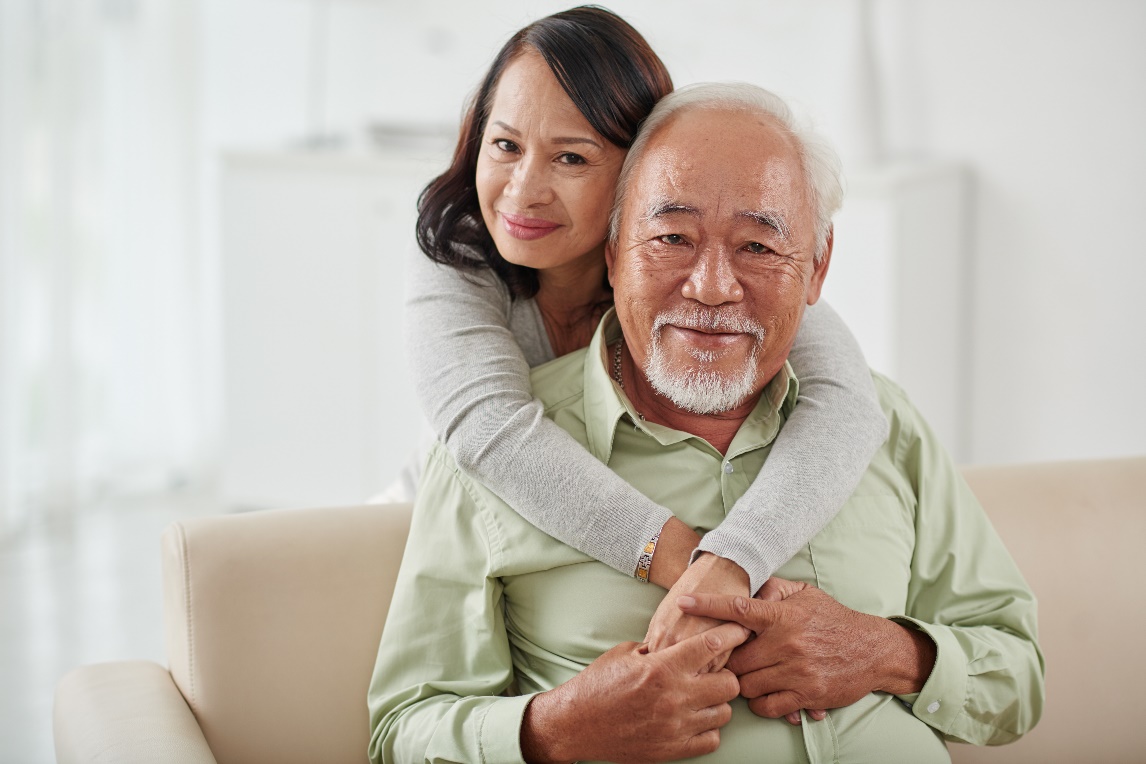 There is a new simpler application process and less paperwork for senior and disabled households.Once approved for CalFresh, you can be certified to receive benefits for three years.You will only need to fill out an easy “CalFresh Benefits Check-up” form once a year. When it is time to renew your case after three years, you will only need to make sure your information is current. If you are already receiving CalFreshYour caseworker will switch you over to this simpler process at your next recertification. Reporting will only be once a year, which means less paperwork for you to fill out.Once switched over, your household will not have to be interviewed again. When it is time to renew your case after three years, you will only need to make sure your information is current. How can I find out more?You can learn more about CalFresh for senior and disabled households at CFPA’s website. Visit www.cfpa.net/calfresh for more information. 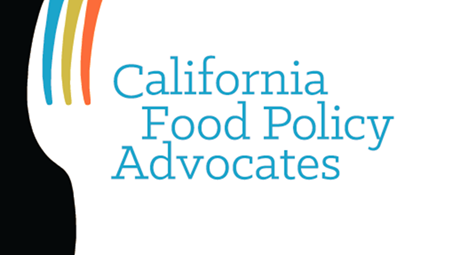 Simplified CalFresh for Senior and Disabled Households